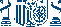 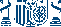 	SEXO:/      	CIUDAD (DISTRITO POSTAL):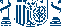 